 «ПОВЕДЕНИЕ  В ПЕРИОД КРИЗИСА 3 ЛЕТ»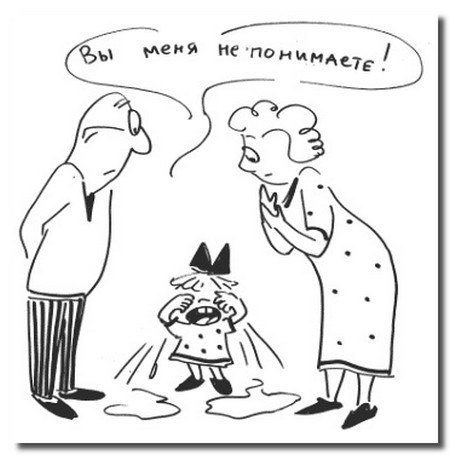 Еще вчера малыш был нежным и послушным, но так быстро превратился в маленького капризулю, с которым просто невозможно договориться. Маленький тиран начинает упрямиться и совершенно не воспринимает те вещи, которые еще вчера не были проблемными.Что случилось с малышом?Все в полной норме! Просто у ребенка - кризис трех лет, необходимый для его взросления как воздух. Кризис трехлетнего возраста может длиться несколько месяцев и больше, протекать у разных детей с разной интенсивностью (возрастные границы 2,5 – 3,5/4 года). Кризисы необходимая ступень развития. Ребенок начинает осознавать себя отдельной независимой личностью. И главное открытие - открытие себя. «Ура! Я САМ это умею! Я БОЛЬШОЙ, как мама и папа!». Изменение позиции ребенка, возрастание его самостоятельности и активности, требуют от близких взрослых своевременной перестройки.В этом возрасте дети уже ожидают от семьи признания независимости и самостоятельности. А мы, взрослые, по-прежнему диктуем и командуем - что надеть, когда есть и спать, чем играть и что делать. Если новые отношения с ребенком не складываются, его инициатива не поощряется, самостоятельность постоянно ограничивается, у ребенка возникают собственно кризисные явления.СИМПТОМЫ КРИЗИСА1) НЕГАТИВИЗМ Если малыш просто не делает того, чего не хочет делать, то это нельзя назвать негативизмом. Проявляется негативизм в нежелании делать что-то только потому, что это предложили взрослые. Это реакция на само предложение, а не на действие.2) УПРЯМСТВО Если дитя настойчиво добивается исполнения своего желания, то упрямством это назвать нельзя. Мотивом для настоящего упрямства крохи может быть настойчивость, а объектом – что угодно, начиная от еды и заканчивая действием. Ребенок готов выполнять действие не потому, что сильно хочется, а потому, что он это потребовал. Например, зовут мальчика к столу, а маленький член семьи отказывается, хотя на самом деле хочет есть.3) СТРОПТИВОСТЬ Если негативизм направлен конкретно против того или иного взрослого, то строптивость направлена на все действия, которые предлагаются малютке. 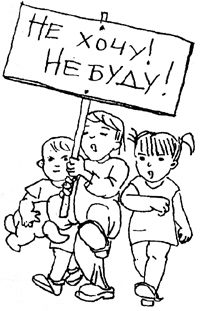 4) СВОЕВОЛИЕСамостоятельность, ребенок сам хочет что-то делать, есть свой замысел5) ОБЕСЦЕНИВАНИЕ взрослых и того, что раньше было интересным и дорогим 6) ПРОТЕСТ-БУНТ Кроха трех лет старается показать родителям, что его желания имеют такой же вес, как и их собственные, поэтому идет на конфликт по любому поводу.7) СТРЕМЛЕНИЕ К ДЕСПОТИЗМУ Этот симптом проявляется в семье, где у родителей единственный маленький ребенок, а все взрослые балуют его, все позволяют. Например, маленькая дочь требует, чтобы мать не выходила из комнаты и сидела рядом. Или сын трех лет будет кушать только то, что хочет, а полезные продукты есть отказывается. Этим дети стараются вернуть состояние младенчества, когда родители им предоставляли все по первому требованию. В семье с несколькими детьми деспотизм выражается как ревность.Каждый из симптомов проявляется в разной степени. Это зависит от особенностей нервной системы, темперамента, взаимоотношений в семье. Главная задача родителей – помочь ребенку мягко (насколько это возможно) пройти этот возрастной этап.ЧТО ДЕЛАТЬ РОДИТЕЛЯМ?Постарайтесь выработать правильную линию своего поведения, станьте более гибкими, расширьте права и обязанности ребенка. Позвольте малышу быть самостоятельным. Не вмешивайтесь (по возможности) в дела ребенка, если он не просит. Помните, что ребенок как бы испытывает ваш характер, проверяя по несколько раз в день, действительно ли то, что было запрещено утром, запретят вечером. Проявите твердость. Установите четкие запреты (нельзя убегать на улице от мамы, трогать горячую плиту и т.д.). Запретов не должно  быть слишком много, не больше 5.  Этой линии поведения должны придерживаться все члены семьи (или хотя бы папа с мамой). Помните, что ребенок многие слова и поступки повторяет за Вами, поэтому следите за собой. При вспышках упрямства, гнева попробуйте отвлечь малыша на что-нибудь нейтральное. Вспомните собачку или кошечку, которую вы видели  на прогулке. Когда ребенок злится, у него истерика, то бесполезно объяснять, что так делать не хорошо. Отложите это дело до тех пор, пока малыш не успокоится. Пока же можно взять его за руку и увести в спокойное безлюдное место. Используйте игру для сглаживания кризисных вспышек. Например, если ребенок отказывается есть, не настаивайте, посадите мишку за стол и пусть малыш его кормит, но мишка хочет есть по очереди – ложка ему, ложка Коле. Обыграть можно многое: поездку в машине, умывание, одевание... Для благополучного развития ребенка желательно подчеркивать, какой он уже большой, не «сюсюкаться», не стараться все сделать за малыша. Разговаривайте с ним как с равным, как с человеком, мнение которого Вам интересно. Любите ребенка и показывайте ему, что он Вам дорог даже заплаканный, упрямый, капризный.Подготовила: педагог-психолог МДОУ «Детский сад № 101» Андреева Е.А